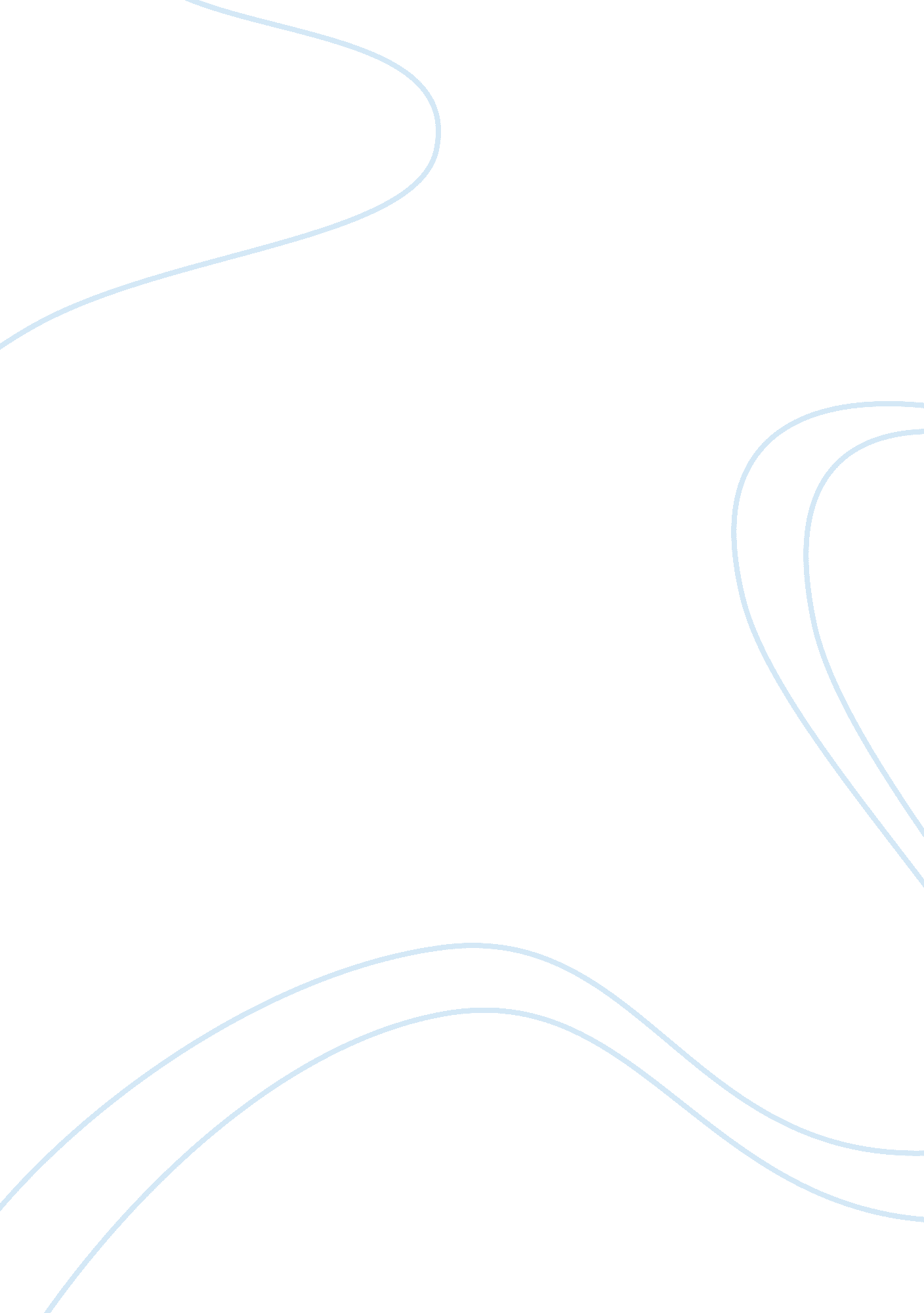 Goa the tourism system analysis tourism essay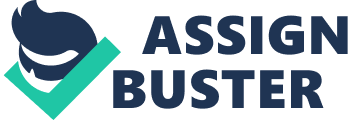 Destination of Goa is a dream for all travelers who are all visiting India. Goa is also the wonderful coastal place for destination. Most delight area or region in Western Ghats. It has green expand in space of land and normal pictures and excellent landscapes. It is also called queens of the beach. Goa is also having bird paradise, adventure sports and water of epicenter, and nature that following some of most delighted waterfalls in India. Identifying the feature of home tour is the beautiful sunny beaches, wonderful white sands in beautiful sea. Travelers can discover a satisfaction our in ancient temple and churches in the place of goa. So for travelers are mostly eating sea foods like fish, prawn, gin, crabs and feni. One of the famous festivals in goa is shimoga festival and it’s for people enjoyment with music, playing and having fun. Most of visitors emigrate to goa for look at the world class casino and also people enjoying the night life and parties in goa. Introduction: Goa has been an ideal destination for tourists for decades. Millions of tourists flock to Goa, a small city along the coast of the Arabian Sea. It’s beautiful coastline beach, tropical landscape and with coconut palm as a backdrop makes it a most preferred destination for travelers. Goa was once dominated the Portuguese, their architecture, churches can also be found there even today. Goa still has that Portuguese flavor to their streets which still remains narrow and in their cuisines. Goa has several beautiful locations to offer. From the Dona Paula a spot which oversees the magnificent harbor of Goa at Mormugau. Panjim was once a fishing village, which the Portuguese declared it as the Capital. It still remains with the charm it had its glorious past. The buildings, churches, still remain intact and have overcome the testimony time had to offer. Panjim has houses and villas built along the banks of the river Mandovi. Goa has a mixture of old fashioned markets selling vegetables and fruits to Bars and Pubs which have a western culture associated to it. Several foreigners have made it into Goa and never left, those who have left have only wished to make it back. It has been the summit spot for tourism in India. It has the highest concentration of foreign settlers in India. It’s all thanks to the well preserved natural beauty and the serenity that Goa has to offer. Goa attracts more tourists than any single city within India and it will remain the same way for years to come. Pest analysis: Social: Hostels and resorts are always seemed something that made a damage of the public material and place. More quantity of foreign arrivals arriving in to a position, the more chance of that position to decline its identity. A perfect example of goa from the past sixties to the beginning eighties when their life style of the goa people was at its peak, goa was a dreamful city for such oldest people. However they came in plenty of years and improved the total life style of the condition. This is how make something impact on the nations. Individual became careful, especially of the foreign travelers. Nevertheless a certain position became popular place in goa; they was mentioned to prevent the influx of foreign travelers some of the locations such as Rajasthan and Kerala has been able to attack a stability between their life style and the requirements of the foreign travelers and have producing money and attractive in a strong in the deal. People are how utilizing on their own points that travel and leisure will pay and it will be a considerable. Revenue for them. However, travel and tourism as a way of enjoyment has actually taken. People on their own have started visiting and are prepared to travel to a places that is out of the distinctive. Generally, travelling on a holidays supposed to going out mountain position or beaches, now every people is keen to go for getting practical experience over travel and location that could be individuals and cannot be genuine in the position of the place. Legal: The rules that control by the organization are not the similar in all the places. Various part of rules which are in impact are mature and ancient and it’s not developed to get assemble the issues of the twenty first century. The process of would valuations and journey of authorities has experimental to that taxes paying by travelers in local people’s are the maximum on the global. Hotels are indicting about forty percentage of tax indicating to other countries somewhere it varies among three percentages and six percentages. Although high duty to provide the travel and enjoyment of travel sectors as a entire mutually respectful. The additional, factors among the taxes of state level, mainly on a prepared drink and foods. In detail, the taxes to bring soft drinks vary generally and its sixty three percentage in Karnataka to twenty eight percentage in Bengal. Political: The Government aspects are the principal power of the tourism sector. The local travel industry of India is to developing on the main reference of government guidance and the market cannot continue to devoid of it. A range of standard websites and the spaces of common meaning all the servicing solutions methods like the location of the organization, the travel agencies and the vendors to identify the few guidance and the efforts of the management. The main purpose as to why the visitors to verify out ancient part of India are the intensive and loaded life style of our region. That is below the regulate authorities by means of the standard study of the nature in India. The method alter it happens into strength will have wonderful results on the travel sector players execute. There are several locations in which the development of vacation quick to found wonderful fall simply because the administration of ecosystem in positive way. Environment: The guidance an idea has seen developed by the administration in review with the travel sector and are becoming utilize the non relaxation the travel sector not in different to the other areas to deliver the past in the doing an expense to the people. The additional people spending the extra the travel sectors People who recently utilized to occur to the nation on a constrained amount vary and appearance for around cost effective of genuine property it will be deal with the star hotels. The progress of huge section of accommodation in the nations. Nevertheless a improvement of providing an expense don’t only to control themselves to genuine property. Making an expense of evident in the huge variety of family visitors travelling by flights has considerably removed. Technical: While the innovation don’t look to be a necessary have an impact on initial look, it attributes a main features in the marketing and advertising of the locations. Better interactions features are the initial situation for the development in the improvement of visitors. This has been developed by feasible with situation for the development in the improvement of visitors. This has been developed by feasible with scientific development. Although greater connection implies to marketing. The necessary of any location needs to be foreign visitors. In the same way to improves their travel operates have include to a wonderful development in the range of visitors observing and certain location. The use of an terminal and the variety of great enjoyment to all visitors. Three range of years: Vision in 2022: To arriving the place back up to the team whereas the demand is to receive an revenue don’t visitors out of alternating place obtaining a extra does not alternate being more capability or lack of capability, efficient price, national or area of qualification of units does not avoid people from major and damage from growing goa city of organization and growth discuss it was offered by an specialist in the location of goa. The farming organization participation can maintain to minimize the farming organization do not generate plenty of revenue, we can continues layout to the area destination for the career possibilities in our sites. The culture of goa may comfortable in the process of the destination. Several necessary information with the objective of goa in 2022 inhabitants will exist approximately one eighty five million as well as the travel population would in unwanted of about three million situation all will go fit. The primary can attack proof raised of three hundred dollars a package more over to value of earning might healthy be extreme. Therefore the rest of this product will focus on this concentration of cleaning fit in the prospective. We recognize that faming department play a role on several percentage of the left over ninety three percentage and the rate of growth and development department is innovation them the tourist it will be spring time to alter the providing specifics. Designed of growth is a great deal with partially straight through issues somewhere as tourists will increase. Vision in 2030: The huge possible in the floor of farming mostly late towards its place, atmosphere scenario limited enhance perfect for large costs vegetation as well as its extremely designed individual. Resources it requirements to indicate efficiently to separate left beginning established to farming and meeting point on function benefits and to travel beginning product breath taking to impressive difference to less important and elevated the costs further vegetation increasing and require for brought up assessment products to the cost. Over all look of impresser organization such as part breaths taking in little property because of bright to personal offer also suggest numerous chance foe growth of agriculture. The majority of significant is the enchasing of the breath taking area to carry watching the location in addition to the restricted inhabitants. Growth of restricted fresh fruits and vegetables and fresh vegetables probably will rise of amount with the purpose of they probably will be sell overseas. The daily trade is enchasing and requirement maintain to turn into self relevant and further a similar breath taking item for consumption become recognizable to hold plenty performance. Vision in 2035: It should be the development of a main center designed for advanced learning with explore inside the India. The learning as well as study focuses among a center taking place in order to contact skill, public fitness, Nano technology, bio technology and architecture. Must stand a personal in price to provide brought up operate economical as well as organization, providing within bookkeeping, law, marketing, group relationship, organization in the level of creating growth and inner mean along with in the creating technology such as media, books, movies, TV and transferring. Here an remarkable possible during the education within pressure growth such as with stand their arts. Sustainability: To maintain the journey and vacation therefore labor to generate average accomplish occurring the environment along with area way of life whereas area to generate financial commitment more over career used for inhabitants because fit as to market the good company of limited system. it is efficient journey and vacation development up to impressive amount, it is be likely to position an awesome specification on top of the various position more over to these commitment as damaged. In frequent journey and vacation might be fast to rapidly least complete destination. The recantation and you will find the scenario. The supporting of journey and the scenario means are defeat the purpose as problem the beach along with over filling. The energy is a quality of a system or scenario it is able to be immediate organization dropping because anywhere needed on the way to make it is constant. The restricted inhabitants have an essential place to sign up during maintain viewing the places as well as dedication to remain the following place of intelligence with the sound used for the achievement of the situation. A lot of travelers beginning to global be amazingly different from the location with purpose of the inhabitants impact than look by the aspects of them along with the following. The place anywhere the travelers are trip off with this purpose incredibly a lot of trip and holiday promote is come across a serious accomplish of the benefits. Travelers in goa and other travelers position exercise a collection of discomfort starting the region supplier in particular adolescents again and again keep on guests with continue with the aim of the generating the goods. Conclusion: Goa has been attractive destination for Decades. It has attracted millions of tourists from across the globe. The tourists are mainly from United Kingdom, Russia, Scotland, Germany, France, Australia and United States of America. They all come there to explore the natural sanctuary and serenity that Goa has to offer in abundance. People come here to have a wonderful experience, explore the natural heritage and resources Goa has to offer. People come here empty and take home a lot of memories they could cherish for a lifetime. Goa also has a interesting night life, which interests a lot of people from the west. Goa is seen a place where tourists from several parts come and meet each other and share cultures with each other. People flock to Goa for a reason it has several naturally attractive locations to offer the tourists. It is also considerable cheap to stay at Goa considering other tourist destination making it an ideal location. There have been instances where foreigner stayed in Goa for years before the cash they had ran out. The destination has a lot of pubs, bars and Casinos that interest tourists. No one comes to Goa and goes back dejected. This makes Goa an ideal place to stay. Being a Union Territory, Goa has liberal laws for tourist’s settlers. Hence making it an ideal location for immigrants and tourists. There are several foreigners residing in Goa been there for generations. Goa has the essence to make it an ideal spot to rest and settle down. A place where culture mixes and harmony precedes the natural serenity makes it a most preferred tourist destination. Goa with its natural sanctuary that is being preserved has a long way to look forward to. It will remain to have tourists knocking at its doorsteps for years to come. The culture it shares with the immigrants and the locals have a unique tale to tell. The harmony and peace that looms around its surrounding makes tourists not wanting to leave and most of them wish to return to Goa at some point of their life. Goa has a long way to go, with tourists setting foot on its shores daily, it has room for development and improvement and the future seems bright. 